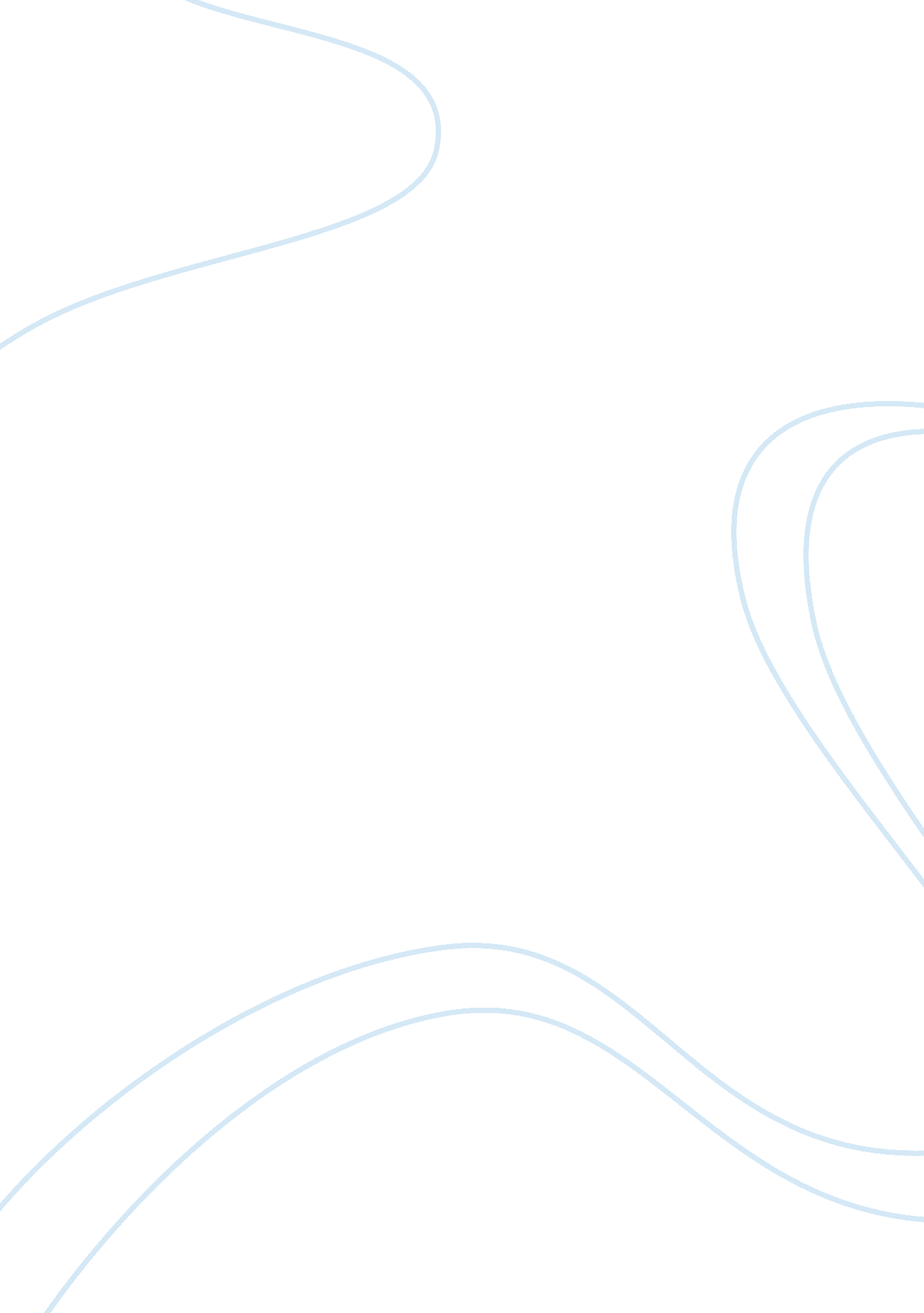 Achievement motivation of engineering students education essay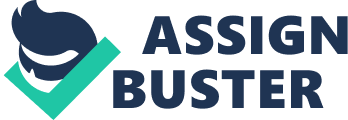 The hypothesis of the present survey is to happen the difference in the degrees of achievement motive of the Engineering pupils analyzing in the Institutions set up in villages/students analyzing in the Institutions based in metropoliss. The purpose of the research is to turn out that there exists a difference in the degrees of achievement motive of Engineering pupils analyzing in villages/cities. The current survey is a comparative survey between pupils analyzing in villages/cities. Achievement motive is a portion of Educational Psychology. It fundamentally, focuses on an person 's desire to accomplish one 's established end. Achievement Motivation: Need for accomplishment ( N-ach ) refers to an person 's desire for important achievement, mastering of accomplishments, control or high criterions. The term was introduced by the Psychologist David Mcclelland. Theory of Achievement Motivation. David Mcclelland 's motives needs theory: American Psychologist David Clarence Mcclelland ( 1917-98 ) studied 'Motivation and Achievement need ' for about 20 old ages. David Mcclelland is chiefly known for his work on achievement motive, but his research involvements expanded to personality and consciousness. David Mcclelland pioneered work topographic point motivational thought, developing accomplishment based motivational theory and theoretical accounts, and promoted betterments in employee appraisal methods, recommending competence based appraisals and trials, reasoning them to be better than traditional IQ and personality based trials. His thoughts have since been widely adopted in many organisations, and associate closely to the theory of Frederick Herzberg. David Mcclelland is most celebrated for depicting 3 types of motivational demand, which he identified in his 1961 book, the accomplishing society: Achievement motive ( N-ach ) Authority/power motive ( N-pow ) Affiliation motive ( N-affil ) David Mcclelland 's demands based motivational theoretical account - These demands are found to changing grades in all workers and directors, and this mix of motivational demands characterizes a individual 's or director 's manner and behavior, both in footings of being motivated and in the direction and actuating others. The demand for accomplishment ( N-ach ) - The N-ach individual is 'achievement motivated ' and hence seeks accomplishment, attainment of realistic but ambitious ends, and promotion in the occupation. There is a strong demand for feedback as to achievement and come on and a demand for a sense of achievement. The demand for authorization and power ( N-pow ) - The N-pow individual is 'authority motivated ' . This thrust produces a demand to be influential, effectual and to do an impact. There is a strong demand to take and for their thoughts to predominate. There is besides motive and demand towards increasing personal position and prestigiousness. The demand for association ( N-affil ) - The N-affil individual is 'affiliated motivated ' , and has a demand for friendly relationships and is motivated towards interaction with other people. The association thrust produces motive and demand to be liked and held in popular respect. These people are team participants. Harmonizing to David Mcclelland, most people possess and exhibit a combination of these features. Some people exhibit a strong prejudice to a peculiar motivational demand, and this needs 'mix ' accordingly affects their behavior and working/managing manner. David Mcclelland suggested that a strong N-affil 'affiliation motive ' undermines a director 's objectiveness, because of their demand to be liked, and that this effects a director 's determination devising capableness. A strong N-pow 'authority motive ' will bring forth a determined work ethic and committedness to the organisation, and while N-pow people are attracted to the leading function, they may non possess the needed flexibleness and and people centred accomplishments. David Mcclelland argues that N-ach people with strong 'achievement motive ' make the best leaders, although there can be a inclination to demand excessively much of their staff in the belief that they are all likewise extremely achievement focused and consequences driven, which ofcourse most people are non. David Mcclelland 's involvements were 'achievement motive ' , could be illustrated through one of his research lab experiment through which he asserted that 'while most people do non possess a strong accomplishment based motive, those who do expose a consistent behavior in puting ends. Harmonizing to David Mcclelland, achievement - motivated persons set ends which they can act upon with their attempt and ability, and as such the end is considered to be accomplishable. David Mcclelland suggested other features and attitudes of achievement motivatd people: Accomplishment is more of import than stuff or fiscal wages. Achieving the purpose or undertaking gives greater personal satisfaction than having congratulations or acknowledgment. Achievement-motivated people invariably seek betterments and ways of making things better. Mcclelland steadfastly believed that achievement-motivated people are by and large the 1s who make things go on and acquire consequences, they prioritize accomplishing the end above the many varied involvements and demands of their people. Motivation: motive can be defined as the desires, demands, and involvements that arouse or activate an being and direct it towards a specific end. Motivation can originate from either internal or external beginnings. The desire for nutrient and H2O arises from the internal, physiological demands. On the other manus, the desire for blessing and acknowledgment consequences from external societal fortunes. The survey of motive is really much the survey of why behaviour occurs. Some theories of motive: Incentive theory: Incentive theory of motive provinces that external ends motivate beings to execute certain actions. The external stimulation in the environment that 'pull ' the being in certain waies are called 'incentives ' . The basic premise of inducement theory is that if a desirable end can be anticipated following the completion of a peculiar action, the being is motivated to execute that action. Conversely, expectancy of an unwanted goal-something aversive or unpleasant motivates the being non to execute the action. Therefore, incentive theoreticians focus on the environment and concentrate on what induces organisms to move or what inhibits their action. Goal puting theory: It is a position that motive can be strongly influenced by ends. Another theory of motive that emphasizes the importance of cognitive factors is called end puting theory. This theory suggests that motive can be strongly influenced by ends. Harmonizing to this theory, people frequently did much better when working towards specific ends than when ends were abstract. Extra findings indicate that this theory works best under certain conditions. It is most effectual in hiking public presentation. When the ends set are extremely specific, the ends are disputing but, the ends are perceived as come-at-able. Finally, end scene is most successful when people receive feedback on their advancement towards run intoing the ends and when they are genuinely and profoundly committed to making them. Theories on motive and achievement motive clearly explains the relation between these two inner thrusts and their importance in the field of educational psychological science. Their importance is really relevant in the educational field in relation to pupils. Culture and achievement motive in athletics: a qualitative comparative survey between maghrebian and European Gallic striplings: Writers: Paul fontayne ; philippe sarrazin ; jean-pierre fomose Affiliations: University of Paris-Sud Orsay, France. University of Grenoble I, France. In this research, within the model of achievement motive, the research workers assessed gender and cultural differences for discriminatory picks of societal state of affairss of accomplishment ( ex ; academic, athletics, art ) and motivational ends pursued. The topics of this research were 202 students ( male childs and misss of maghrebian and European beginning ) . The sample was taken from a suburb of Paris. The topics of maghrebian beginning tended to take the school for societal state of affairss of accomplishment, while those of European beginning appreciated the possibility of athletics and art. Gender differences were more specifically found for the maghrebian misss. Refering the motivational ends, male childs showed a less pronounced orientation towards command ends than misss, irrespective of whatever the societal state of affairs of accomplishment was. Finally, the information analysis revealed that the nature of societal sphere of achievement influences whether striplings become per se or extrinsically motivated. Achievement motivated in medical pupils: Robbins, cubic decimeter ; Robbinss, e. s ; katz, s. e ; geliebter, B ; austere, m In this peculiar research survey, the research workers used medical pupils in their 3rd and 4th old ages of instruction as their sample. They were assessed by questionnaire on the attitudes about sex function, medical school, calling programs and fright of success. 90 % of each sex were judged to fear success. pupils gave stereotyped responses. Males, looked frontward to academic callings, while females desired to portion fiscal and kid attention duties with partners. Both sexes agreed upon the features required to be good pupil every bit good as to win in ulterior life. Womans were found to be more inclined on domestic involvements and assisting others, while work forces were found to be more interested in scientific probe, sports, and escapade. The above two researches give adequate grounds to turn out that the current research is really relevant and of import. The above two researches were done on foreign sample, so the demand to carry on a survey on achievement motive on Indian sample can be felt. The 2nd research, conducted on medical pupils makes this survey which uses technology pupils as sample really alone and of import. This peculiar research can be utile for any other researches which uses any other higher instruction sample ( ex ; jurisprudence ) this survey can assist in conveying out the grounds for the bing differences between two groups of sample. The first research which was conducted on two groups of different beginning gives farther support to this research, which besides uses sample of two different backgrounds. That is, cities/villages. The current survey can besides be found really executable as it does non affect any controversial subjects. The research is wholly academic and it besides covers co-curricular and many other facets required for achievement motive. There are no ethical jobs in this peculiar research. Method The participants in this research are technology pupils analyzing in the establishments set up in villages/cities. Deo mohan accomplishment motive trial is used in this research. This graduated table was devised by deo mohan based on the theory of mcclelland. It measures academic factors, factors of general involvement, competition in curricular and co-curricular activities and societal involvements. There are 50 points, 37 positive and 13 negative points. There are to stencil keys for hiting, one for positive points, one for negative points. The maximal mark can be 200, others runing in between. The graduated table is really dependable, and has been validated with college, community. The dependability of the trial, for ( misss is 0. 78 and cogency is 0. 75 ) . the trial was ab initio piloted on 3 group of samples. assorted ( 51 ) , males ( 33 ) , and females ( 50 ) to look into it 's dependability. The correlative t-ratio was found to be. 69, 67, . 78 and was important at 0. 1 degree for all the 3 groups of sample. The experimental design suited for this research is 'completely randomised design ' ( hundred R design ) , because it gives the participants possible opportunity of engagement in the research. The trying method suited for this research is 'random trying ' or 'chance trying ' . This trying method gives every one an equal opportunity of being chosen for the research. Both these trying method and experimental design are best suited for this peculiar research. The participants in the research are 60. 30 technology pupils from villages/30 technology pupils from metropoliss. The research worker will personally near the participants and give them the deo mohan accomplishment motive graduated table to make full. The graduated table would be given to the participants with their anterior consent to take part in the research. Decision The purpose of this research is to turn out that there is a difference in the achievement motive degree of the technology pupils analyzing in villages/cities. The research aims at turn outing that the pupils from small town establishments have higher accomplishment motive than the pupils from metropolis establishments. Further researches can be studied based on this research. The causes of achievement motive in these groups can be made on any one gender ( ex: comparing merely boys/girls achievement motive in village/city groups ) . 